Muster - Gefährdungsbeurteilung – GefBu Büroarbeitsplatz – Stand: 20.12.2022In diesem Dokument finden Sie eine Gefährdungsbeurteilung für einen typischen Büroarbeitsplatz an der Universität. Dieses enthält eine Sammlung an regelmäßig vorkommenden Gefährdungen im Bürobereich und mögliche Schutzmaßnahmen. Für die Bearbeitung und Umsetzung der Maßnahmen sind die Führungskräfte verantwortlich. Die Gefährdungsbeurteilung kann auch die Überprüfung des eigenen Arbeitsplatzes unterstützen und von allen Mitarbeitende verwendet werden.Bitte gehen Sie wie folgt vor:Identifizieren sie in der Tabelle auf Seite 2 mögliche Gefährdungs- und Belastungsfaktoren, die in Ihrem Arbeitsbereich auftreten können. Gehen Sie die beispielhaft aufgeführten Gefährdungen und die dazugehörigen Schutzmaßnahmen durch und löschen sie die Punkte, die für Ihren Arbeitsbereich nicht zutreffen. Ergänzen Sie zusätzliche Gefährdungen und entsprechende Schutzmaßnahmen für Ihren Arbeitsbereich. Beurteilen Sie das Risiko der Gefährdungen in Ihrem Arbeitsbereich anhand des ist-Zustands . Nutzen Sie die Unterstützung zur Risikobewertung im Anhang. Legen Sie für die jeweilige Schutzmaßnahme einen Verantwortlichen und einen Zeitraum fest. Falls die Maßnahme bereits durchgeführt wurde, können Sie sie als realisiert abhaken.Notieren Sie in der Spalte Wirksamkeitskontrolle zu einem späteren Zeitpunkt, ob die realisierten Maßnahmen zu einer Reduzierung des Risikos geführt haben.Beispiel:Gefährdungs- und Belastungsfaktoren:Gefährdungsbeurteilung:AnhangRisiken der Gefährdungen beurteilen: Risiken einschätzen und bewerten im Rahmen der Gefährdungsbeurteilung: Spezifische Verfahren und quantitative Anforderungen (z.B. Leitmerkmalmethode, Auslösewerte des Tages-Lärmexpositionspegel von 80 dB (A), etc.)Qualitative Verfahren und Anforderungen (z.B. das Vorhandensein einer Abdeckung, Unterweisung, oder eine durchgeführte Prüfung)Risikobeurteilung anhand der Grundpflichten bzw. Risikomatrix (Schadenschwere x Eintrittswahrscheinlichkeit): Modell zur RisikobewertungErmittelte Gefährdungen(Beschreibung)RisikoSchutzmaßnahmeRealisierungZeitraum/WerWirksamkeitskontrolleZeitraum/WerArbeitsplatzgestaltung, Pausen- und SanitärräumeBelastung durch unzureichend gestalteten BildschirmarbeitsplatzM1: Die empfohlene Büroarbeitsplatzfläche von 8-10m² wird sichergestellt mit mind. 1,5m² freier Bewegungsfläche am Arbeitsplatz.realisiert /geplant bis 24.12.22Durch: Bereichsleitungwirksam/nicht wirksamkontrolliert am 24.12.23Durch: BereichsleitungGebäude (Adresse):Räume:Datum:Arbeitsplatz (Tätigkeit):Datum Kontrolle:Erstellt von:Bemerkung:Vorgesetzte(r)/Führungskraft:Unterschrift Vorgesetzter/FührungskraftMechanische Gefährdungen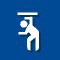 ungeschützt bewegte MaschinenteileTeile mit gefährlichen Oberflächenbewegte Transportmittel, bewegte Arbeitsmittelunkontrolliert bewegte TeileSturz, Ausrutschen, Stolpern, UmknickenAbsturz1.7	weitere GefährdungenElektrische Gefährdungen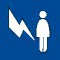 2.1	Elektrischer Schlag2.2	Lichtbögen2.3	elektrostatische Aufladungen2.4	weitere GefährdungenGefahrstoffe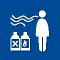 Hautkontakt mit GefahrstoffenEinatmen von GefahrstoffenVerschlucken von Gefahrstoffen3.4	physikalisch-chemische Gefährdungen3.5	weitere Gefährdungen3.3	Verschlucken von GefahrstoffenBiologische Arbeitsstoffe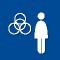 Infektionsgefährdung durch pathogene Mikroorganismensensibilisierende und toxische Wirkungen von Mikroorganismen4.3	weitere GefährdungenBrände und Explosionen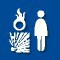 brennbare Feststoffe, Flüssigkeiten, Gaseexplosionsfähige AtmosphäreExplosivstoffeweitere GefährdungenThermische Gefährdungen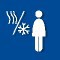 heiße Medien / Oberflächenkalte Medien / Oberflächen6.3	weitere GefährdungenSpezielle physikalische Einwirkungen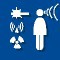 7.1	LärmUltraschall, InfraschallGanzkörpervibrationenHand-Arm-Vibrationenoptische Strahlung7.6	ionisierende Strahlungelektromagnetische FelderUnter- oder Überdruckweitere GefährdungenArbeits-umgebungs- bedingungen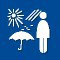 8.1	KlimaBeleuchtung, LichtErsticken, Ertrinken8.4	Flucht- und Verkehrswege, Sicherheits- und GesundheitsschutzkennzeichnungArbeitsplatzgestaltung, Pausen-,   Sanitärräumeweitere GefährdungenPhysische Belastung / Arbeitsschwere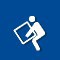 schwere dynamische Arbeiteinseitige dynamische Arbeit9.3	Haltungsarbeit, HaltearbeitKombination aus statischer und dynamischer Arbeitweitere GefährdungenPsychische Faktoren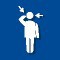 ungenügend gestaltete Arbeitsaufgabeungenügend gestaltete Arbeitsorganisationungenügend gestaltete soziale Bedingungenungenügend gestaltete Arbeitsplatz- und Arbeitsumgebungs-Bedingungenneue Arbeitsformenweitere GefährdungenSonstige Gefährdungen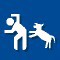 durch Menschendurch Tiere11.3      durch Pflanzen und pflanzliche Produkte11.4      weitere   GefährdungenErmittelte Gefährdungen(Beschreibung)RisikoSchutzmaßnahme        M1: Arbeitsmittel / -stoffe / -verfahren / -umgebung M2: Prüfungen M3: Arbeitsorganisation M4: Qualifizierung der Beschäftigten / Unterweisung M5: Persönliche Schutzausrüstung (PSA) M6: Betriebliche Gesundheitsförderung M7: Arbeitsmedizinische Vorsorge M8: Sonstige MaßnahmenRealisierungZeitraum/WerWirksamkeitskontrolleZeitraum/Wer1.4unkontrolliert bewegte TeileGetroffen werden von einem umstürzenden RegalM1: Regale sind ausreichend standsicher oder an der Wand befestigt. Als standsicher können im Allgemeinen angesehen werden: Schränke mit Flügeltüren, wenn die Höhe der obersten Ablage nicht mehr als das Vierfache der Schranktiefe beträgt; Regale sowie Schränke mit Schiebe- oder Rolltüren, wenn die Höhe der obersten Ablage nicht mehr als das Fünffache der Tiefe des Möbels beträgt (Zum Beispiel bis 1,5 m Höhe bei 30 cm Regaltiefe). Die Haustechnik des HDLZ wurde mit Montagarbeiten beauftragt. realisiert1.5Sturz, Ausrutschen, Stolpern, UmknickenStolpern über lose verlegte Leitungen und lose Bodenbeläge oder abgestellte GegenständeM1: Stolperstellen werden vermieden. Am Arbeitsplatz wird stets Ordnung gehalten. Gegenstände werden außerhalb der Verkehrswege abgestellt. Auf sachgemäße Verlegung von Leitungen, auf glatte und feste Verlegung von Bodenbelägen wird geachtet. Für ausreichend fest installierte Steckdosen wird gesorgt. Mehrfachstecker und Verlängerungsleitungen werden, soweit möglich, vermieden.realisiert1.6AbsturzAbsturz durch unsachgemäßen Gebrauch einer Leiter oder Rollhocker Gebrauch einer defekten Leiter oder Absturz durch Aufstieg auf Bürostuhl mit Rollen wegen fehlender LeiterM1: Ein geeigneter Aufstieg wird vorgehalten. Bei Ablagehöhen ab 1,80 m wird ein geeigneter Aufstieg (Rollhocker - sog. „Elefantenfuß“, Leiter) vorgehalten. Vorhandene Leitern entsprechen den allgemein gültigen Anforderungen nach dem Stand der Technik.realisiertM2: Sichtkontrolle des Rollhockers bzw. der Leiter vor jeder Nutzung. realisiertM2: Regelmäßige Prüfung nach DGUV I208-016. Betriebsanleitungen als Aufkleber, Prüfaufkleber mit Prüfdatum und Prüfprotokolle werden bei Bedarf bei der Abteilung Arbeitssicherheit bestellt. Prüffrist z.B. jährlich, nach Betriebsverhältnissen (Nutzungshäufigkeit, Beanspruchung, Mängeln, …)realisiert….2.1Elektrischer SchlagElektrischer Schlag durch beschädigte/defekte elektrische Geräte, Verteiler, Leitungen und SteckdosenM1: Es werden nur betriebssichere elektrische Geräte und Anlagen verwendet. Es werden CE konforme Geräte und Anlagen verwendet. Defekte Geräte werden entsorgt oder durch Elektrofachkräfte repariert. Defekte Betriebsmittel z.B. Lichtschalter, Steckdosen der elektrischen Anlage werden dem tba gemeldet.realisiertM2: Sichtkontrolle wird vor jeder Nutzung durchgeführt. realisiertM2: Elektrische Geräte und Anlagen werden regelmäßig geprüft. Elektrische Geräte (dienstliche und private, z. B. Computer, Tischlampe, Ladegeräte, Mehrfachstecker, Kaffeemaschine, Wasserkocher, Laborgeräte, Maschinen) werden regelmäßig nach DGUV V4 bzw. DIN VDE 0702 geprüft. Die Gebäudetechnik- Werkstatt wird regelmäßig beauftragt. Ortsfeste elektrische Anlage (Steckdosen, Lichtschalter, Lüftungstechnik, etc.) wird durch das tba geprüft. realisiert7.1LärmBelastung durch Lärm durch Drucker, Ventilatoren, etc.M1: Dauerhafte Lärmbelastung wird vermieden. Der Lärmpegel wird möglichst niedrig gehalten: max. 55/70 dB(A) nach Tätigkeit. Aufstellung von Druckern/Kopierern abseits der Arbeitsräume.realisiertM2: Bei Bedarf wird der Lärmpegel durch die Arbeitssicherheit gemessen.realisiert…8.1KlimaBelastung durch Kälte, Hitze oder ZuglufterscheinungenM1: Der Arbeitsplatz wird angemessen temperiert. Die Raumtemperatur sollte für sitzende Tätigkeiten bei 20 °C bis 22 °C liegen. Die Lufttemperatur sollte 26 °C nicht überschreiten. Bei darüber liegenden Außentemperaturen darf in Ausnahmefällen die Lufttemperatur jedoch auch höher sein. Wenn die Lufttemperatur im Raum 30 °C übersteigt, muss der Arbeitgeber wirksame Maßnahmen ergreifen und ab 35 °C Lufttemperatur im Raum ist dieser während der Überschreitungszeit nicht als Arbeitsraum geeignet.realisiertM1: Isolierung der Räume gegen Kälte und Wärme. Ausbesserung/Austausch undichter Fenster und Türen (Bauantrag). Korrekte Einstellung von Klima- und Lüftungsanlagen (tba).realisiertM3: Für eine schnelle Abhilfe im Sommer bei hohen Raumtemperaturen werden organisatorische Maßnahmen ergriffen:Lüften in den frühen Morgenstunden - wenn möglich Telearbeit - häufigere kurze Pausen - Kühlen von Körperpartien mit kaltem Wasser (Handgelenke, Stirn, Nacken) - Abschalten nicht benötigter Geräte und Beleuchtung als zusätzliche Wärmequellen - wenn möglich Ausweichen auf kühlere Arbeitsplätze. realisiert…8.2Beleuchtung, LichtBelastung durch unzureichende BeleuchtungM1: Der Arbeitsplatz wird angemessen beleuchtet. Eine Beleuchtungsstärke von mindestens 500 Lux wird erreicht. Der Bildschirmarbeitsplatz wird zwischen den Leuchten ausgerichtet. Es wird sichergestellt: ausreichend Fensterflächen, Tageslicht, eine ungehinderte Sichtverbindung nach außen, Vermeidung von Blendungen durch parallele Blickrichtung zum Fenster, sowie Jalousien/Vorhängen.realisiertM2: Bei Bedarf wird die Beleuchtungsstärke durch die Arbeitssicherheit gemessen.realisiert8.4Flucht- und Verkehrswege, Sicherheits- und Gesundheitsschutz-Kennzeichnungkein rechtzeitiges Verlassen des Gebäudes im Brand- oder NotfallM1: Die Evakuierung von MitarbeiterInnen mit körperlichen Einschränkungen wird organisiert. Bei einem Feueralarm oder bei Feuer haben alle Anwesenden das Gebäude schnell zu verlassen, der Aufzug wird in diesem Fall nicht benutzt. Bei Bedarf wird eine Evakuierungshilfe zur Verfügung gestellt. (Bei Fragen können Sie sich an die Schwerbehindertenvertretung, Tel: 73568, wenden.)realisiertM1: Brandlasten, insbesondere in Treppen und Fluren, werden so gering wie möglich gehalten. Flucht- und Rettungswege werden freigehalten. Die Aufstellung von elektrischen Geräten (z.B. Druckern) in Fluren wird durch die Arbeitssicherheit geprüft.realisiertM4: Die Mitarbeitenden werden regelmäßig über die Brandschutzordnung Teil A, den Notfallplan, Standorte von Feuerlöscheinrichtungen und die Verhaltensmaßnahmen im Brandfall unterwiesenrealisiert8.5Arbeitsplatzgestaltung, Pausen- und SanitärräumeBelastung durch unzureichend gestalteten BildschirmarbeitsplatzM1: Die empfohlene Büroarbeitsplatzfläche von 8-10m² wird sichergestellt mit mind. 1,5m² freier Bewegungsfläche am Arbeitsplatz. Diese Bewegungsfläche soll an keiner Stelle weniger als 1,00m tief und breit sein.realisiert…9.3Haltungsarbeit, HaltearbeitBelastung durch unzureichend gestalteten BildschirmarbeitsplatzM1: Der Arbeitsplatz wird ergonomisch gestaltet: einstellbare Schreibtischhöhe (Standard 72 cm); ausreichend Beinraumfreiheit; nicht reflektierende Tischplatte (Mindestgröße 160x80 cm); Bildschirmposition höhenverstell-, dreh- und neigbar; separate Tastatur zum Bildschirm; geeignete Maus; verstellbarer Schreibtischstuhl, der das dynamische Sitzen (häufiger Wechsel zwischen aufrechter, vorderer und hinterer Sitzhaltung) unterstützt; bei Bedarf geeigneter Vorlagenhalter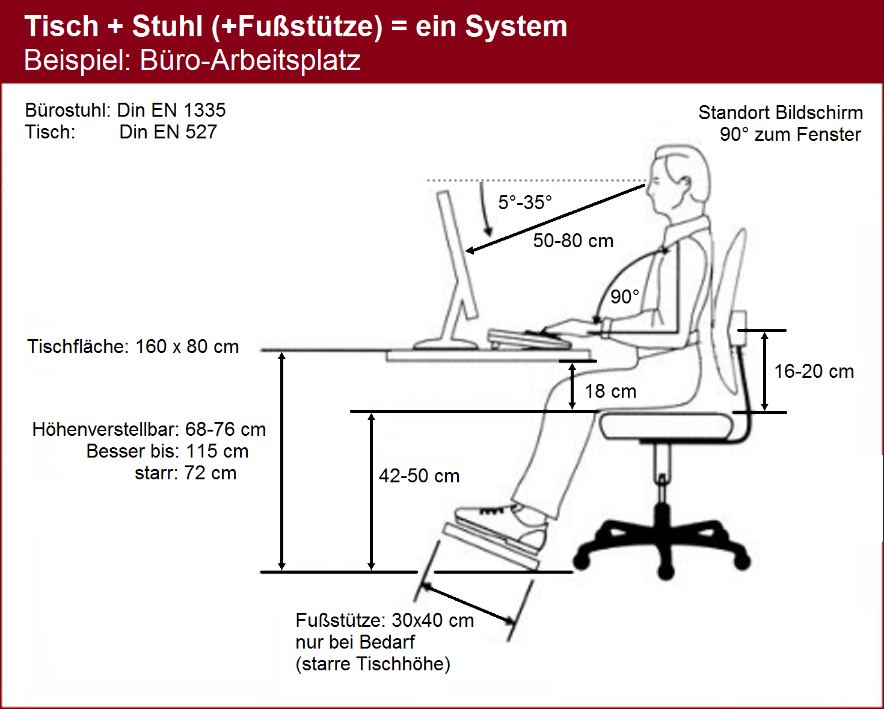 realisiertM1: Es wird ein störungsfreies, konzentriertes Arbeiten ermöglicht. Durchgangsverkehr wird vermieden. Wenn möglich, wird der Arbeitsplatz abgeschirmt. realisiertM1: Einseitige Belastungen werden durch wechselnde Tätigkeiten oder kurze Erholungspausen reduziert.                                                    Eine dauerhafte sitzende Tätigkeit kann und soll durch die Mitarbeitenden regelmäßig unterbrochen werden. z.B. Gang zum Kopierer, Benutzung der Teeküche, Gespräch mit KollegInnen im Stehen, höhenverstellbare Beistelltische oder Stehpulte zum Lesen, Besprechungen/Telefonieren im Stehen, etc. Beim dynamischen Sitzen findet ein häufiger Wechsel zwischen aufrechter, vorderer und hinterer Sitzhaltung statt. Dadurch werden einseitige Belastungen reduziert. Besonders günstig ist auch ein Wechsel zwischen geistigen und körperlichen Tätigkeiten.Bei Neueinrichtung werden Arbeitsplätze (nach Rücksprache mit Einkauf und dem Dezernat Finanzen) mit (elektrisch) höhenverstellbaren Schreibtischen ausgestattet.realisiertentfälltM1: Belastungen bei kontinuierlicher einseitiger Tätigkeit werden durch Haltungswechsel mit Hilfe eines (elektrisch) höhenverstellbaren Schreibtisches oder einer höhenverstellbaren Schreibtischauflage (Aufsatzstehpulte) reduziert. Bei arbeitstäglich mehr als zwei Stunden andauernde kontinuierliche einseitige Tätigkeit (z.B. kontinuierliche Dateneingabe an Bildschirmgeräten, feinmechanische Tätigkeiten, Mikroskopieren, Pipettieren) ohne Möglichkeit eines Belastungswechsels, sowie ohne Möglichkeit eines Wechsels der Tätigkeit oder kurzen Erholungspausen kann der Belastungs- und Haltungswechsel durch einen (elektrisch) höhenverstellbaren Schreibtisch ermöglicht werden. realisiertentfälltM1: Die (Sitz-)höhe des Schreibtisches ist der Körpergröße angepasst bzw. einstellbar.  Bei Wechselarbeit von mehreren Personen an einem Arbeitsplatz, die in ihrer Körpergröße sehr unterschiedlich sind und unterschiedliche Anforderungen an die ergonomische Gestaltung des Arbeitsplatzes haben, steht ein (elektrisch) höhenverstellbarer Schreibtisch zur Verfügung.  realisiertentfälltM1: Einseitige Belastungen bei einer medizinischen Indikation werden durch Haltungswechsel mit Hilfe eines (elektrisch) höhenverstellbaren Schreibtisches soweit möglich reduziert.  Diesbezüglich kann der Mitarbeitende sich beim betriebsärztlichen Dienst beraten lassen. Zum Termin sind ausführliche Befunde des betreuenden Arztes, typischerweise des Orthopäden, Neurologen, Neurochirurgen, etc. mitzubringen. In Kenntnis der Vorgeschichte sowie nach einer ausführlichen Beratung und Untersuchung wird im gegebenen Falle dann eine Bescheinigung ausgestellt, welche zusammen mit einem Beschaffungsantrag bei der Abteilung Einkauf einzureichen ist.realisiertentfälltM6: Teilnahme an der betrieblichen Gesundheitsförderung (BGF), z.B. Pausenexpress. Die Teilnahme am Programm des Hochschulsports wird ermöglicht.realisiertM7: Eine Arbeitsmedizinischen Vorsorge wird angeboten.realisiert…10.1ungenügend gestaltete ArbeitsaufgabeBelastung durch fehlende Vollständigkeit der Aufgabe, z.B. nur vorbereitende, auszuführende, kontrollierende Aufgaben oder TätigkeitenM3: Es werden möglichst umfangreiche, ganzheitliche Aufgaben zugewiesen und die Beschäftigten an der Planung der Arbeitsabläufe beteiligt.realisiertBelastung durch unzureichenden Handlungsspielraum, z.B. keinen Einfluss auf Arbeitsmethode, Arbeitsinhalt oder Reihenfolge der TätigkeitM3: Beschäftigte werden in die Planung von Arbeitsabläufen einbezogen und zu eigenverantwortlichem Handeln motiviert.realisiertBelastung durch fehlenden Abwechslungsreichtum, z.B. einseitige Aufgaben und AbläufeM3: Es werden wiederkehrende Abläufe vermieden der Aufgabenumfang ausgedehnt und Aufgaben gewechselt.realisiertBelastung durch zu umfangreiches/zu geringes Informationsangebot, z.B. Reizüberflutung, fehlende wichtige InformationenM3: Es wird ein geeigneter Informationsfluss gefördert und eine eindeutige Informationsdarstellung sichergestellt.realisiertBelastung durch unklare Kompetenzen, zu hoher VerantwortungsübertragungM3: Verantwortung wird schrittweise übertragen und eine eindeutige Aufgaben- und Zuständigkeitszuweisung sichergestellt.realisiertBelastung durch Unter-/ Überqualifizierung, z.B. mangelnde Übereinstimmung von Tätigkeit und Qualifikation, mangelnde EinarbeitungM3: Die Beschäftigten werden entsprechend der Qualifikation eingestellt und angemessen eingearbeitet. Führungskräfte werden regelmäßig geschult.realisiertBelastung durch emotionale Inanspruchnahme, z.B. Eingehen auf Bedürfnisse anderer Menschen, geforderte Freundlichkeit bei BeschwerdenM3: Es werden Kommunikationstraining, Stress- und Konfliktmanagement betrieben und Unterstützungsstrukturen aufgebaut.realisiert10.2ungenügend gestaltete ArbeitsorganisationBelastung durch unangemessene Arbeitszeitorganisation, z.B. häufige Mehrarbeit, unzureichende PausenM3: Die Arbeit wird so organisiert, dass reguläre Arbeitszeiten eingehalten werden und Pausenzeiten möglich sind.realisiertBelastung durch unzureichend organisierten Arbeitsablauf, z.B. Zeitdruck, häufige StörungenM3: Der Arbeitsablauf wird so organisiert, dass keine häufigen Störungen oder vermehrter Zeitdruck entstehen.realisiertBelastung durch unzureichende Kommunikation, z.B. durch fehlende Absprachen, fehlende Unterstützung von KollegInnen und VorgesetzenM3: Es werden Teamarbeit und Kommunikation gefördert und isolierte Arbeitsplätze vermieden.realisiert…10.3ungenügend gestaltete soziale BedingungenBelastung durch ungenügend gestaltete soziale Bedingungen im Team, z.B. Ausgrenzung aus dem Team, Konflikte zwischen KollegenM3: Es werden klare Leitlinien zum Umgang im Team festgelegt und sozialer Austausch gefördert. Von Führungskräften wird anlassbezogen eingegriffen.realisiertBelastung durch ungenügend gestaltete soziale Bedingungen zum Vorgesetzten, z.B. Konflikte mit Vorgesetzen, unzureichendes Führungsverhalten, fehlende AnerkennungM3: Es werden Führungskräfte hinsichtlich Führungskompetenz ausgewählt, Qualifizierungsangebote und Kompetenztrainings durchgeführt und die Vorbildfunktion des Vorgesetzten beachtet. Es wird regelmäßig Rücksprache mit dem Team gehalten.realisiert…10.4ungenügend gestaltete Arbeitsplatz- und Arbeitsumgebungs-BedingungenBelastung durch physikalische Faktoren, z.B. Lärm, unangemessenes Klima oder BeleuchtungM1: Die Punkte 7.1 (Lärm), 8.1 (Klima) und 8.2 (Beleuchtung, Licht) werden beachtet.realisiertBelastung durch physische Faktoren, z.B. unzureichende ergonomische Gestaltung des BildschirmarbeitsplatzesM1: Die Punkten 9.3 (Haltungsarbeit, Haltearbeit) und 8.5 (Arbeitsplatzgestaltung) werden beachtet.realisiertBelastung durch unzureichende Arbeitsmittel, z.B. fehlende, mangelhafte Arbeitsmittel, unzureichende SoftwareausstattungM1: Es werden ergonomisch gestaltete Arbeitsmittel und Software bereitgestellt.realisiert10.5neue ArbeitsformenBelastung durch fehlende oder neu geschaffene räumliche und zeitliche Flexibilität, z.B. keine klare Trennung von Berufs- und PrivatlebenM3: Telearbeit und Arbeit in Gleitzeit werden ermöglicht und gleichzeitig Regelungen zum Schutz des Privatlebens einführt. Neue digitale Möglichkeiten zum fachlichen und sozialen Austausch im Team werden gefördert.realisiert…11.4weitere Gefährdungen Gefährdungen durch unzureichende organisierte Maßnahmen:AGU ChecklisteGrundlegende (organisatorische) Pflichten des Arbeitsschutzes werden über die Checkliste Organisation von Arbeits-, Gesundheits- und Umweltschutzaufgaben ermittelt.realisiertGefährdungen durch unzureichende organisierte Maßnahmen: Arbeitsmedizinische VorsorgeDen Mitarbeitenden wird eine arbeitsmedizinische Angebotsvorsorge bei Einstellung und Tätigkeitswechsel bzw. ggf. eine Pflichtvorsorge (z.B Lärm über 85 dB (A)) angeboten.realisiertGefährdungen durch unzureichende organisierte Maßnahmen: Erste HilfeVerbandskasten: Das Erste-Hilfe-Material im Verbandkasten wird regelmäßig auf Haltbarkeit und Vollständigkeit geprüft. realisiertVerbandbuch: Auch kleinere Verletzungen werden in das Verbandbuch (heraustrennbar) eingetragen.realisiertEs wird regelmäßig (alle zwei Jahre) eine ausreichende Anzahl (10 %) Ersthelfender ausgebildet. realisiertGefährdungen durch unzureichende organisierte Maßnahmen: PrüfungenNeben elektrischen Geräten (siehe 2.1.) und Leitern (siehe 1.6) werden alle Arbeitsmittel, insbesondere Arbeitsmittel die Schäden verursachenden Einflüssen ausgesetzt sind, die zu Gefährdungen der Beschäftigten führen können, wiederkehrend geprüft. Beispielsweise dienstliche Pedelecs, MaschinenrealisiertGefährdungen durch unzureichende organisierte Maßnahmen: BetriebsanweisungenFür die im Arbeitsbereich verwendeten Maschinen oder Gefahrstoffen wurde eine gesonderte Gefährdungsbeurteilung, sowie Betriebsanweisungen erstellt. realisiertGefährdungen durch unzureichende organisierte Maßnahmen: UnterweisungEs wird eine jährliche Unterweisung der Mitarbeiter über alle aufgeführten Gefährdungen und Schutzmaßnahmen durchgeführt.realisiertGefährdungen durch unzureichende organisierte Maßnahmen: MutterschutzIm Rahmen dieser Gefährdungsbeurteilung wurde für jede Tätigkeit beurteilt werden, ob diese für schwangere und stillende Frauen weiterhin geeignet, eine Umgestaltung erfordert oder keine zusätzlichen Schutzmaßnahmen erforderlich sind.realisiertFür schwangere Frauen oder stillende Mütter sind Einrichtungen zum Hinlegen, Ausruhen und Stillen am Arbeitsplatz oder in unmittelbarer Nähe sichergestellt. Die Privatsphäre ist bei der Nutzung gewährleistet. realisiert…                  Schadens- Eintritts-          schwerewahrscheinlichKeine gesundheitlichen FolgenBagatellfolgenMäßig schwere FolgenSchwere Folgen (Dauerschäden möglich) Tödliche Folgenfast unmöglichextremgeringextremgeringsehr geringeher geringmittelVorstellbar, aber unwahrscheinlichextremgeringsehr geringeher geringmittelhochgelegentlichMöglichsehr geringeher geringmittelhochsehr hochgut möglichsehr geringmittelhochsehr hochextremhochfast gewisssehr geringmittel sehr hochextremhochextremhoch